      Vadovaudamasi Lietuvos Respublikos vietos savivaldos įstatymo 16 straipsnio 2 dalies 19 punktu, Pagėgių savivaldybės tarybos veiklos reglamento, patvirtinto Pagėgių savivaldybės tarybos 2015 m. balandžio 2 d. sprendimu Nr. T-66 „Dėl Pagėgių savivaldybės tarybos veiklos reglamento patvirtinimo”, 263 punktu, Pagėgių savivaldybės taryba  nusprendžia:      1. Pritarti Pagėgių savivaldybės viešosios bibliotekos vadovo 2016 m. veiklos ataskaitai (pridedama).Apie sprendimo priėmimą paskelbti Pagėgių savivaldybės interneto svetainėje www.pagegiai.lt.                 Šis sprendimas gali būti skundžiamas Lietuvos Respublikos administracinių bylų teisenos įstatymo nustatyta tvarka.Savivaldybės meras				                     Virginijus KomskisPRITARTAPagėgių savivaldybės tarybos2017 m. balandžio 27 d. sprendimu Nr. T-74PAGĖGIŲ SAVIVALDYBĖS VIEŠOSIOS BIBLIOTEKOS2016 METŲ VADOVO VEIKLOS ATASKAITAPagėgių savivaldybės viešosios bibliotekos direktoriaus 2016 m. veiklos ataskaita parengta ir teikiama savivaldybės Tarybai pritarti vadovaujantis Lietuvos Respublikos vietos savivaldos įstatymo 16 straipsnio 2 dalies 19 punktu, Pagėgių savivaldybės tarybos 2015 m. balandžio 2 d. sprendimu Nr. T-6627 patvirtinto Pagėgių savivaldybės tarybos veiklos reglamento 263 punktu, Lietuvos Respublikos Bibliotekų įstatymo pakeitimo įstatymu, Pagėgių savivaldybės viešosios bibliotekos nuostatais, patvirtintais 2009 m. rugsėjo 24 d. Pagėgių savivaldybės Tarybos sprendimu Nr. T-696 ir kitais teisės aktais.BIBLIOTEKOS MISIJA, TIKSLAI, UŽDAVINIAIPagėgių savivaldybės viešosios bibliotekos veikla buvo organizuota vadovaujantis Lietuvos Respublikos Bibliotekų įstatymu ir kitais įstatymais, UNESCO ir IFLA Viešųjų bibliotekų Manifestu (pasirašytas 1994 metais), Pagėgių savivaldybės tarybos sprendimais, Savivaldybės mero potvarkiais, Savivaldybės administracijos direktoriaus įsakymais ir kitais teisės aktais.Organizuojant Pagėgių savivaldybės viešosios bibliotekos veiklą buvo atsižvelgta į viešosios bibliotekos misiją, viziją, jos veiklos tikslus ir uždavinius. Įgyvendinant piliečių teises į bibliotekos paslaugų užtikrinimą, organizuotos kultūros, švietimo ir informacijos paslaugos Pagėgių savivaldybės viešojoje bibliotekoje ir 8 jos filialuose: Lumpėnų, Natkiškių, Piktupėnų, Stoniškių, Šilgalių, Vėlaičių, Žukų, Vilkyškių. Bibliotekos misija:Mažinant savivaldybės gyventojų socialinę atskirtį, ugdant kūrybišką, pilietišką visuomenę, biblioteka privalo: suteikti lankytojams atvirą prieigą prie informacijos šaltinių; teikti kokybiškas bibliotekinės veiklos paslaugas; kurti informacinę bei žinių visuomenę; skatinti skaitymą, kaip pamatinę žmogaus intelektinės veiklos vertybę, siekiant kultūringos, išsilavinusios tautos kūrimo;skleisti mokymosi visą gyvenimą idėją;aprūpinant krašto bibliotekas naujausiomis informacinių technologijų priemonėmis;užtikrinti krašto gyventojų visaapimančius informacinius poreikius.Bibliotekos tikslas:Įgyvendinant ES, Lietuvos Respublikos bei Pagėgių savivaldybės kultūros politikos nuostatas, siekiant įgyvendinti žinių ir informacinės visuomenės kūrimo idėją, sukurti Pagėgių savivaldybėje modernią bibliotekų sistemą, sumažinti gyventojų socialinę atskirtį ir atstumtį, suteikti galimybes visiems krašto gyventojams naudotis bibliotekos tradiciniais bei elektroniniais informaciniais ištekliais, naudotis bibliotekos teikiamomis nemokamomis bei mokamomis paslaugomis.Bibliotekos uždaviniai: - įgyvendinti skaitymo skatinimo programą, t.y. krašto bibliotekas aprūpinti naujausia, pažangiausia lietuvių literatūra bei užsienio autorių kūriniais; - šviečiant bei mokant krašto gyventojus tęsti krašto informacinės visuomenės kūrimo plėtrą;- vykdyti krašto bibliotekų modernizaciją dalyvaujant LR Kultūros ministerijos, Nacionalinės M. Mažvydo bibliotekos, „Bibliotekos pažangai 2“ projektuose; - vykdyti darbuotojų kvalifikacijos kėlimo programą (stacionariuose mokymuose,  nuotoliniu būdu);- kaupti ir saugoti tradicinius ir elektroninius bibliotekos dokumentų fondus;- teikti gyventojams informacines, kultūrines paslaugas.Bibliotekos veiklos tikslų ir uždavinių įgyvendinimui vadovaujamasi LR Bibliotekų įstatymu, Pagėgių savivaldybės viešosios bibliotekos nuostatais, patvirtintais 2009 m. rugsėjo 24 d. Pagėgių savivaldybės Tarybos sprendimu Nr. T-696, standartais LST EN 2789:2005 „Informacija ir dokumentai – tarptautinė bibliotekų statistika“, ISO 11620:2008 „Informacija ir dokumentai. Bibliotekos veiklos rodikliai“, LR Kultūros ministro įsakymais, Lietuvos nacionalinės Martyno Mažvydo bibliotekos, kaip šalies bibliotekų tiriamosios ir metodinės veiklos koordinavimo centro bei Lietuvos integralios bibliotekų informacijos sistemos (LIBIS) centro rekomendacijomis ir reikalavimais, LR Seimo ir Vyriausybės priimtais teisės aktais;Įgyvendinant bibliotekos misiją ir tikslus, Pagėgių savivaldybės viešoji biblioteka išlieka svarbiausiu krašto informacijos ir bibliotekinės kraštotyros centru. 2016 m. buvo tęsiami darbai - renkami, apdorojami, kaupiami dokumentai, sisteminta ir skaitmeninta medžiaga krašto istorijos, kultūros, visuomeniniais, bendruomenių gyvenimo, kitais klausimais. Šie dokumentų fondai pristatyti ir atskleisti visuomenei, suteiktos galimybės lankytojams jais pasinaudoti mokslo ir savišvietos tikslais;Visose krašto bibliotekose 2016 m. išlaikyta interneto prieiga ir lankytojams teiktos plataus spektro paslaugos: nuo informacijos paieškos internete iki įvairių deklaracijų pildymo, e bankininkystės, gyventojų mokymų ir savarankiško nuotolinio mokymosi poreikių tenkinimo;Pagėgių savivaldybės gyventojams buvo teiktas bibliotekinis aptarnavimas knyga, naujausia informacija teisiniais, švietimo, mokslo, kultūros klausimais, suorganizuoti knygos, edukacijos renginiai vaikams, jaunimui, suaugusiems;Išsaugotas optimalus Pagėgių savivaldybės bibliotekų tinklas. 2016 m. vasario mėnesį, pasibaigus remonto darbams, lankytojams duris atvėrė moderni, įvairaus amžiaus ir socialinių grupių skaitytojų poreikius bei lūkesčius visiškai išpildanti Vilkyškių filialo biblioteka, kurioje įrengtos šiuolaikiškos erdvės, skirtos meno, kraštotyros ir literatūros darbų ekspozicijoms, žaislotekai, knygų ir periodikos fondams, prieigai prie interneto ir kt. 2016 m. biblioteka atliko uždavinius, kurie priartino biblioteką, jos teikiamas paslaugas prie kiekvieno krašto žmogaus:- Įdiegus elektroninę skaitytojų aptarnavimo sistemą krašto bibliotekų lankytojai be vargo internetu gali pateikti bibliotekai užklausą jiems rūpimu klausimu, susirasti bibliotekos prenumeruojamose informacinėse duomenų bazėse informaciją teisiniais, mokslo, kitais klausimais, turėdami vieningą skaitytojo bilietą gali naudotis Lietuvos viešųjų bibliotekų fondais;- Bibliotekoje krašto gyventojas visada gali gauti kvalifikuotą pagalbą jam rūpimais klausimais. Elektroninės paslaugos, įvairių deklaracijų pildymas, darbo paieška, smulkaus verslo vystymo, socialiniais klausimais - šių lankytojų poreikių tenkinimas -  bibliotekininkų kasdienybė. Pagaliau, biblioteka tampa vaikų ir paauglių laisvalaikio leidimo vieta, kur graži aplinka, nuolat veikiančios meno parodos, renginiai ir paslaugūs darbuotojai teigiamai ugdo probleminį lankytojų sluoksnį.- Viešoji biblioteka išlieka patraukliu krašto kultūros traukos centru, kuris šešias darbo dienas per savaitę atviras krašto gyventojams, svečiams, lankytojams iš visos Lietuvos ir užsienio šalių;- Iš savivaldybės renginių programos 2016 m. bibliotekos renginiams skirta -  2 000,00 eurų; - Darbuotojai organizavo kultūrinius knygos renginius, rengė kraštotyros darbus, nuolat apie savo veiklą teikė informaciją bibliotekos svetainėje www.pagegiusvb.lt, savivaldybės ir Lietuvos internetinėje erdvėje, rašė straipsnius ir juos publikavo žiniasklaidos priemonėse: laikraščiuose Šilokarčema, Pamarys, Tauragės kurjeris, Voruta, Valstiečių laikraštis, Ūkininko patarėjas, Savivaldybės žiniosios, Tarp knygų, Bičiulystė ir kt.PAGRINDINIAI VEIKLOS PRIORITETAI IR JŲ ĮGYVENDINIMASBibliotekų prieinamumasPagėgių savivaldybės viešosios bibliotekos tinklą sudaro Viešoji (Centrinė) biblioteka ir 8 kaimo filialai. Visi Pagėgių savivaldybės viešosios bibliotekos struktūriniai padaliniai yra atviri ir prieinami įvairaus amžiaus bei išsilavinimo, skirtingų tautybių, religinių bei politinių pažiūrų, socialinių sluoksnių asmenims. Pagėgių savivaldybės viešoji biblioteka (centrinė) aptarnauja visos savivaldybės, t. y. penkių seniūnijų gyventojus. Bibliotekinio pobūdžio paslaugos yra teikiamos ir kitiems Lietuvos gyventojams ar užsienio šalių piliečiams ne tik jiems apsilankius bibliotekoje, bet ir nuotoliniu būdu: internetu, telefonu, pašto ir fakso ryšiais. Piktupėnų ir Žukų filialai yra sujungti su mokyklų bibliotekomis. Nuo 2016 m. vasario 1 d., po pustrečių metų dėl renovacijos darbų trukusios pertraukos, duris skaitytojams vėl atvėrė Vilkyškių filialas.Bibliotekos fondas2016 m. Viešosios bibliotekos fonduose sukaupta 101 143 įvairūs dokumentai: knygos, periodiniai leidiniai, garsiniai, regimieji ir kiti elektroniniai dokumentai. Bendras fondas sumažėjo 1025 spaudiniais ir padidėjo 528 pavadinimais. Einamaisiais metais buvo gauta mažiau naujų leidinių ir daugiau dokumentų nurašyta, dėl padidėjusių kainų užsakyta mažiau periodikos,todėl bendras fondas sumažėjo.Naujiems dokumentams Lietuvos Respublikos kultūros ministerija 2016 m. skyrė 10 216,00 eurų,  tai – 1 357,00 eurų daugiau nei 2015 m. Didesnis finansavimas naujiems leidiniams 2016 m. buvo skiriamas atsižvelgiant į tai, kad 2016 m. buvo paskelbti bibliotekų metais. Nors naujiems dokumentams įsigyti buvo skirta daugiau lėšų, jų nepakako užtektinai atnaujinti bibliotekų fondus reikiamais informaciniais leidiniais bei kita nauja, aktualia literatūra. Kiekvienais metais didėja ir knygų kainos, vidutinė vienos knygos kaina yra 7,42 Eur (2015 m. vidutinė vienos knygos kaina buvo 6,65 Eur).Vartotojų telkimas2016 m. Pagėgių savivaldybės teritorijoje įregistruota 8 013 statistinių regiono gyventojų: 1 893 – gyventojai mieste ir 6 120 – kaimuose. Gyventojų skaičius, lyginant su 2015 m. duomenimis, sumažėjo 730 gyventojų. Didžiausias, apie tris šimtus (20,1%) siekiantis, gyventojų padaugėjimas užfiksuotas Stoniškių seniūnijoje.Atlikus 2015-2016 m. aptarnaujamo mikrorajono gyventojų skaičiaus ir gyventojų sutelkimo procento lyginamąją analizę, nustatyta, kad 2016 m. 3,1% padidėjo bendrasis Pagėgių savivaldybės gyventojų sutelkimo procentas: 1,3% jis pakilo Viešojoje (Centrinėje) bibliotekoje ir 2,5% – kaimo filialuose. Esminis šį pakilimą sąlygojęs faktorius – Vilkyškių filialo, visuomet aptarnavusio vienus gausiausių gyventojų srautų Pagėgių savivaldybėje, atidarymas po ne vienerius metus užsitęsusios pertraukos.Taipogi gyventojų telkimas padidėjo Šilgalių (+8,7%) bei Žukų (+2,3%) filialuose.Kaip vieną iš tokio pozityvaus pokyčio priežasčių būtų galima įvardinti aktyviai šiuose filialuose plėtojamą kultūrinę veiklą. Einamaisiais metais ženkliausiai gyventojų sutelkimo procentas smuktelėjo Piktupėnų filiale (-3%). Tai sąlygojo ne vieną mėnesį užsitęsęs šio filialo darbuotojos nedarbo periodas dėl sveikatos problemų.Vartotojai2016 m. iš viso regione registruotas– 2 155 vartotojas; Viešojoje bibliotekoje – 847 (2015 m. – 817); Kaimo filialuose – 1 308 (2015m. – 1 264). Bendrasis vartotojų skaičius, lyginant su 2015 m. duomenimis, padidėjo 74 vartotojais (3,6%): Viešojoje (Centrinėje) bibliotekoje jis išaugo 30 (3,7%), o kaimo filialuose – 44 (3,5%) vartotojais.Tokį padidėjimą galima pagrįsti vėl pradėjusiu funkcionuoti Vilkyškių filialu bei plečiama bibliotekos veikla. 2015-2016 metais viešoji biblioteka vykdė projektą ,,Bibliotekos pažangai 2“ ,,Bendruomenės ,,HUB‘as“ bibliotekoje ,,Atrask savo saviraiškos kodą“, Šio projekto veiklos sulaukė didelio  susidomėjimo ir dalyvių skaičiaus.Apsilankymų skaičiusApsilankymų skaičius: viso – 78 699 (2015 m. – 82 565);Viešojoje bibliotekoje – 46 559  (2015 m. – 54 395); Kaimo filialuose – 29 140 (2015 m.- 28 170).2016 m., lyginant su 2015 m., beveik keturiais tūkstančiais arba 4,7% sumažėjo apsilankymų Pagėgių krašto bibliotekose skaičius. 2016 m. 5,0% sumažėjo ir Pagėgių savivaldybės viešosios (Centrinės) bibliotekos lankytojų skaičius.Pagrindinės tai lėmusios priežastys – bibliotekininkų ligos ir darbuotojų kaita Viešojoje (Centrinėje) bibliotekoje bei filialuose: 2016 m. birželio mėnesį į užtarnautą poilsį išėjo buvusi ilgametė įstaigos vadovė, Viešojoje (Centrinėje) bibliotekoje pasikeitė darbuotojas Vaikų literatūros skyriuje, o ilgus metus Žukų filiale dirbusi bibliotekininkė perėjo dirbti į Vilkyškių filialą. Darbui Žukų filiale priimtas naujas žmogus.Be to, taipogi verta atkreipti dėmesį į tai, jog Pagėgių kraštui (kaip ir visai Lietuvai) būdingos demografijos problemos (gyventojų senėjimas, mažas gimstamumas), gyventojų migracija į kitus Lietuvos ir užsienio valstybių miestus ir kt.Dokumentų išduotis vartotojamsIšduota dokumentų:Iš viso regione – 56 980 vnt. (2015 m. – 63 686);Viešojoje bibliotekoje – 17 040  vnt. (2015 m. – 19 028);Kaimo filialuose – 39 940  vnt. (2015 m – 44 658).Dokumentų išduotis 2016 m., palyginus su 2015 m., Pagėgių savivaldybės viešosios bibliotekos sistemoje sumažėjo 6 706 vnt. (10,5%).Didžiausias sumažėjimas pastebimas Žukų filiale 3 443 vnt. (33,1%) (dėl darbuotojų kaitos) ir Piktupėnų 1 665 (27,7% ) dėl filialo darbuotojos sveikatos problemų. Dėl darbuotojų kaitos leidinių išduoties sumažėjimas neaplenkė ir Viešosios (Centrinės) bibliotekos -1 988 vnt. (10,4%). Informacinės užklausos2016 m. bibliotekininkams lankytojai pateikė įvairaus pobūdžio 3 807užklausų t.y. teminių, faktografinių, adresinių, tikslinamųjų, socialiniais, kultūriniais, teisiniais, mokslo klausimais. Viešojoje (Centrinėje) bibliotekoje atsakyta į3 072 užklausas, kaimo filialuose – 735.Informacinių užklausų 2016 m. pateikta ir atsakyta 719 daugiau negu 2015 m..Vienam bibliotekininkui vidutiniškai tenka atsakyti į 346 užklausas. Pateiktų užklausų gausa rodo aptarnaujamos bendruomenės pasitikėjimą biblioteka, kaip patikimos informacijos sklaidos įstaiga, o bibliotekininkais pasitikima kaip kompetentingais,bet kokią informaciją suteikti galinčiais specialistais. Darbo vietosVartotojams skirtų darbo vietų skaičius:	Iš viso – 127;	Viešojoje bibliotekoje – 67; 	Kaimo filialuose – 60.Vartotojams skirtų kompiuterizuotų ir prie interneto prijungtų darbo vietų skaičius	Iš viso – 42;	Viešojoje bibliotekoje – 19;	Kaimo filialuose – 23.Darbuotojams skirtų kompiuterizuotų ir prijungtų prie interneto darbo vietų skaičiusIš viso – 15;	Viešojoje bibliotekoje – 7;	Kaimo filialuose – 8.Dalyvaujant įvairiuose darbuotojų parengtuose projektuose Viešoji biblioteka ir filialai aprūpinti informacinėmis – komunikacinėmis technologijomis ir sistemomis,  tačiau įranga sparčiai sensta, genda ir nusidėvi jos detalės, todėl būtinos nuolatinės investicijos įrangos atnaujinimui. Vartotojų orientavimas ir apmokymas2016-aisiais metais šalyje minint Bibliotekų ir Vietos bendruomenių metus, Pagėgių savivaldybės viešojoje bibliotekoje (Centrinėje ir filialuose)prioritetas teiktas inovatyvių kultūrinės ir edukacinės veiklos formų, skirtų įvairaus amžiaus bei skirtingų socialinių grupių aptarnaujamos bendruomenės nariams, diegimui. Tuo tikslu organizuoti įvairūs vietos bendruomenių ir nevyriausybinių organizacijų forumai, virtualios edukacijos, praktinės pažinties su bibliotekininko profesija popietės, interaktyvios knygų iliustravimo bei kt. pamokos, žinių dvikovos ir protų varžybos, virtualaus bibliotekos metraščio demonstracijos, trimačių objektų kūrimo užsiėmimai, infodienos ir kt.Einamaisiais metais ypatingas dėmesys skirtas visuomenės supažindinimui su Klaipėdos regiono bibliotekininkų ir Pagėgių krašto gyventojų kūrinija, atskleidžiant ją per Viešojoje (Centrinėje) bibliotekoje ir filialuose eksponuotas meno, kraštotyros darbų parodas bei jų pristatymus. Pagėgių krašto ir Mažosios Lietuvos kultūros, gamtos, raštijos, istorijos savitumo sklaida vystyta įvairių vaikams, jaunimui, suaugusiems bei senjorams skirtų literatūrinių – kultūrinių veiklų ir informacinių – edukacinių programų metu.Daug dėmesio buvo skiriama bibliotekos lankytojų skaitymo kultūros ugdymui, supažindinimui su tradicinės spausdintos bei interaktyvios (elektroninėje erdvėje pateikiamos) informacijos paieškos bei atrankos kriterijais.Viešoji (Centrinė) biblioteka taipogi suteikė galimybę kiekvieną mėnesį lankyti individualius ir grupinius įvairias temas apėmusius darbo kompiuteriu užsiėmimus bei mokamas 10-ies ir 20-ies valandų trukmės informacinių įgūdžių lavinimui skirtas kompiuterinio raštingumo pamokas. Nuo pat 2012 m. pavasario – Pagėgių savivaldybės viešosios (Centrinės) bibliotekos perkėlimo į naujas, erdvias patalpas – bibliotekoje yra suplanuota patalpa mokymų klasės įrengimui, kuri yra itin reikalinga mažinant socialinę atskirtį pažeidžiamiausių, jautriausių aptarnaujamos bendruomenės socialinių sluoksnių tarpe. Tačiau tenka apgailestauti, kad šios idėjos įgyvendinimui stinga materialinių išteklių kompiuterinei įrangai įsigyti. Prieiga ir sąlygosViešoji biblioteka dirba:darbo dienomis – 800-1700 val.;šeštadieniais – 900-1600 val.Paskutinė mėnesio diena – sanitarinė diena, skaitytojai neaptarnaujami. Bibliotekos darbuotojai valo bibliotekos dokumentų fondus, gerina susidėvėjusių, suplyšusių leidinių būklę, atlieka kitus sanitarinės švaros darbus.Poilsio diena – sekmadienis.Filialų darbo laikas:Lumpėnų, Natkiškių, Piktupėnų, Stoniškių, Vilkyškių – kasdien nuo 900  iki 1600 val.;Šilgalių ir Vėlaičių – kasdien nuo 1000  iki 1630 val.;Žukų – kasdien nuo 930 iki 1600 val.Poilsio dienos – šeštadienis, sekmadienis.Renginiai2016-aisiais, šalyje minint Bibliotekų ir Vietos bendruomenių metus, Pagėgių krašto bibliotekos savo organizuotais knygos, edukaciniais, informaciniais renginiais įsiliejo į bendrą šalies renginių kontekstą, siekė bendrystės su įvairaus amžiaus bibliotekų lankytojais.Visose Pagėgių krašto bibliotekose Bibliotekų metams paminėti organizuotos edukacinės skaitymo populiarinimo popietės, ekskursijos po biblioteką, atvirų durų dienos, Pagėgių krašto bei Mažosios Lietuvos kūrėjų raštijos ir meno darbų pristatymai, gerosios profesinės patirties sklaidos susitikimai su Klaipėdos regiono bibliotekinės bendruomenės nariais, įvairios jaunųjų bibliotekininkų būrelio veiklos, bibliotekos dokumentų ekspozicijos bei kiti suaugusiems ir vaikams skirti literatūriniai, kraštotyriniai, edukaciniai renginiai. Taipogi organizuoti įvairūs Pagėgių krašto bei Mažosios Lietuvos savitumą atskleidžiantys renginiai, moksleiviams pristatyta bibliotekininko profesija.2016 m., kaip ir kasmet, Pagėgių savivaldybės viešoji biblioteka (Centrinė ir filialai) dalyvavo jau tradicija tapusioje respublikinėje literatūrinėje akcijoje „Metų knygos rinkimai“, kurios metu buvo teikiamos paraiškos geriausių 2016 m. knygų vaikų ir suaugusiųjų kategorijose gavimui. Pagėgių savivaldybės viešosios bibliotekos Suaugusiųjų skaitytojų aptarnavimo skyrius bei Natkiškių filialas pelnė suaugusiems skirtų knygų rinkinius, o Vaikų literatūros skyrius, Vėlaičių bei Žukų filialai – vaikų knygų komplektus.Iš viso einamaisiais metais organizuotos29ekskursijos, kuriose dalyvavo402žmonės, tai Pagėgių ir kt. rajonų švietimo, kultūros įstaigų atstovai, mokiniai, Lietuvos savivaldybių asociacijos Švietimo ir kultūros komiteto nariai, savivaldybėje viešinčių užsienio svečių delegacijos iš  Azerbaidžano bei Ukrainos, lydimos savivaldybės vadovų.Tyliojoje skaitykloje 2016 m. organizuoti68įvairaus pobūdžio seminarai, posėdžiai, susitikimai, informaciniai–edukaciniai susitikimai, akcijos. Tai rodo bibliotekos svarbą krašto visuomeniniame gyvenime ir atkleidžia glaudaus bendradarbiavimo bei naujų viešųjų ryšių, partnerysčių užmezgimo su kitomis Lietuvos organizacijomis tradicijų plėtojimą, tuo drauge skatinant ir bibliotekos veiklos krypčių įvairovę.Svarbiausiu bibliotekos kultūrinės veiklos tikslu išliko meilės ir pagarbos lietuviškai knygai, etninei kultūrai, gimtajai kalbai ir tėvynei ugdymas, domėjimosi lietuvių literatūros klasikų kūryba skatinimas, visuomenės supažindinimas su Pagėgių krašto tradicijomis, papročiais, kultūros, architektūros, istorijos ir gamtos paveldu, šio krašto atskleidimas per raštiją, jame ir visoje Mažojoje Lietuvoje gyvenančius bei kuriančius žmones. Pagėgių savivaldybės viešoji biblioteka visada buvo ir yra atvira naujoms kūrybinėms iniciatyvoms.Svarbesniųjų Viešosios (Centrinės) bibliotekos renginių fragmentai:2016 m. sausio 28 d. – Pagėgių palaikomojo gydymo, slaugos ir senelių globos namų gyventojų bei Dienos užimtumo centro lankytojų rankdarbių parodos „Ant kūrybos sparnų“ pristatymas, kuriame buvo pristatyti tapybos, nėrimo, mezgimo, dailės, aplikacijos, dekupažo ir kitokio meninio žanro darbai.  2016 m. kovo 31 d. – balandžio 1 d. – 13-oji Pagėgių literatūrinio pavasario šventė „Atidengsiu Tau žodį it širdį...“, skirta Lietuvos Nepriklausomybės atkūrimo 25-mečiui.Pirmąją šventės dieną į Viešąją (Centrinę) biblioteką rinkosi Pagėgių krašto literatų sambūrio nariai. Pagėgių krašto dainuojamosios poezijos atlikėjai Kęstutis Bytautas ir Robertas Maziliauskas. Skambėjo pagėgiškių literatų eilės. Antrąją literatūrinio pavasario šventės dienąsusirinkusiesiems pristatyta Kauno valstybinio dramos teatro aktoriaus Petro Venslovo programa. Šventės metu pristatytas pagėgiškės, bibliotekos mecenatės, Pasaulio lietuvių bendruomenės valdybos narės, Kultūros komisijos pirmininkės bei Šveicarijos lietuvių bendruomenės pirmininkės Jūratės Caspersen (Jablonskytės) Pagėgių savivaldybės viešajai bibliotekai padovanotas fotomenininkės Lilijos Valatkienės (Vilnius) paveikslas „Mingės kaimas prieš karą“. Šventėje taip pat dalyvavo literatai iš Šilalės, Skuodo, Tauragės. Buvo įteikta 9-oji Jūratės Caspersen (Jablonskytės) (Šveicarija) asmeninio fondo piniginė „Pagėgių krašto garsintojo“ premija. Ji atiteko poetui, žurnalistui, fotografui, dailininkui Eugenijui Skipičiui. 2016 m. balandžio 5 d. – Pagėgių savivaldybės viešosios bibliotekos, Šv. Kazimiero ordino bei „Lietos“ labdaros fondo organizuotasrenginys „Vyskupo Motiejaus Valančiaus žingsnių aidas Vilniaus krašte“, skirtas paminėti vyskupo Motiejaus Valančiaus 215-kos metų gimimo sukaktį. Renginio garbės svečias, skulptorius, poetas, filosofas, etninės kultūros puoselėtojas, vieną iš „Lietos“ labdaros fondo sumanytojų ir steigėjų Gediminas Radzevičius. Susitikimo su menininku metu vyko filmo „Žemaitijos vyskupo žingsnių aidai“ (scenarijaus autorius ir režisierius Stasys Arnašius) peržiūra.2016 m. balandžio 12 d. – literatūros ir meno popietė „Mokomės gyventi“, skirta Kultūros dienai bei Pasaulinei knygos ir autorinių teisių dienai paminėti. Pagrindinis renginio akcentas – susitikimas su dviem iš Šilalės kilusiomis kūrėjomis – dailininke Daiva Dašenkoviene (Klaipėda) bei rašytoja, biologe, chemike, pedagoge, sveikos gyvensenos propaguotoja Regina Balsevičiene (Gargždai). 2016 m. balandžio 23-27 d. –minima Nacionalinės Lietuvos bibliotekų savaitė, kurios metu Pagėgių savivaldybės viešosios bibliotekos bendruomenė pasitiko savo lankytojus bei skaitytojus įvairiais renginiais, meno parodomis ir įvykiais, svarbiais visai vietos bendruomenei. Nacionalinės Lietuvos bibliotekų savaitės proga „Vyturio“ leidykla suteikė galimybę Pagėgių savivaldybės viešosios bibliotekos ir filialų skaitytojams nemokamai naudotis skaitmenine „Vyturio“ biblioteka visą gegužės mėnesį.2016 m. gegužės 4 d. – Šilutės rajono savivaldybės Visuomenės sveikatos biuro ir Pagėgių savivaldybės viešoji bibliotekos organizuotas susitikimas su liaudies medicinos ekspertu, profesoriumi, farmacininku, žolininku Virgilijumi Skirkevičiumi (Šilutė). Šio informacinio renginio metu pagrindinis dėmesys buvo skiriamas natūralių gydymosi būdų bei sveikatingumo palaikymo priemonių aptarimui, sveikos gyvensenos įgūdžių formavimui, dalijimuisi gerąja patirtimi liaudies medicinos receptų panaudos srityje ir kt. Susitikimo metu prof. Virgilijus Skirkevičius pagėgiškiams skaitė paskaitą apie sveiką gyvenseną.2016 m. gegužės 9 d. – Pagėgių krašto Vietos bendruomenių ir Nevyriausybinių organizacijų  forumas „Pažinsi bendruomenę – atrasi Europą“, fotografijos darbų parodos „Pagėgiai – Mažosios Lietuvos perlas“ pristatymas, skirtas Europos dienai bei Vietos bendruomenių ir Bibliotekų metams paminėti. Forumo „Pažinsi bendruomenę – atrasi Europą“ pavadinimu Pagėgių savivaldybės viešoji bibliotekavykdė projektą, kurį finansavo Europos komisijos atstovybė Lietuvoje bei Pagėgių savivaldybės administracija. Susirinkusiems pristatyta penkiolikos jaunųjų Pagėgių krašto fotografų plenero darbų paroda „Pagėgiai – Mažosios Lietuvos perlas“, kurioje užfiksuoti 2004-2016 m. Europos Sąjungos lėšomis renovuoti objektai Pagėgių savivaldybės teritorijoje. Ypač aktyviai šiame plenere dalyvavo ir daugumą nuotraukų parodos parengimui pateikė Pagėgių savivaldybės Algimanto Mackaus gimnazijos IV g klasės gimnazistai (12 kl. moksleiviai), vadovaujami mokytojo Valdo Gečo.2016 m. birželio 8 d. – popietė„Dėkoju Tau, mano mielas Drauge“, skirta atsisveikinimui ir išlydėjimui į užtarnautą poilsį ilgametę Pagėgių savivaldybės viešosios bibliotekos direktorę Eleną Stankevičienę. Renginyje, Pagėgių savivaldybės, kitų švietimo ir kultūros įstaigų vadovai, seniūnai bibliotekos darbuotojai bei bičiuliaidėkojo bibliotekos vadovei už nepriekaištingą, nenuilstamą, entuziastingą darbą Pagėgių krašto bei Mažosios Lietuvos raštijos puoselėjimo, gausinimo, populiarinimo bei išsaugojimo ateities kartoms vardan, už etnokultūros plėtotę bibliotekinio darbo baruose, aktyvią visuomeninę, kultūrinę, organizacinę veiklą krašto bendruomenės gyvenime. Elena Stankevičienė buvo apdovanota suvenyrine Amžinosios Rambyno kalno knygos kopija.2016 m. birželio 17 d. – susitikimas su Vokiečių karių kapų globos tautinės sąjungos (Vokietija) atstovais, kurio metu žinomas Vokietijos aktorius ir skaitovas HerbertTennigkeit skaitė įvairius literatūrinius tekstus. Vokiečių delegacijos narių bendravimui su Pagėgių krašto gyventojais talkininkavo ir vertėjavo VšĮ „Pagėgių krašto turizmo informacijos centras“ direktorė Ilona Meirė.2016 m. liepos 7 d. – susitikimas su Klaipėdos miesto klubo „Kelias į save“ vadovu, straipsnių ir knygų sveikatingumo tematika autoriumi, energinės jogos bei meditacijų praktiku Arūnu Jonuškiu (Klaipėda). Renginiometu svečias pagėgiškiams skaitė paskaitą „Paprasta ir efektyvi su džok terapija“ ir pristatė savo autorinę penkių knygų seriją „Su džok – gamtos dovanotas gydytojas“.2016 m. rugpjūčio 11 d. – susitikimas su Vydūno draugijos nariais, 2016 m. draugijos išleistų leidinių – knygelės „Vydūnas apie meilę“ beiVydūno knygos „Tauresnio žmoniškumo užtekėjimas: (kada karų nebebus)“ – pristatymas. Vydūno draugijos Garbės pirmininkas, 2010 m. Pagėgių krašto Garbės pilietis doc. dr. Vaclovas Bagdonavičius supažindino pagėgiškius su draugijos įsikūrimo istorija bei veikla. Draugijos pirmininkas Tomas Stanikas pristatė 2016 m. draugijos išlestus veikalus. Naujų Vydūno ir apie jį leistų knygų sutiktuvės Pagėgių savivaldybės viešojoje bibliotekoje palydėtos Vydūno draugijos narių a cappella atliktomis Mažosios Lietuvos dainomis.2016 m. rugsėjo 23 d. – literatūros ir meno vakaras ,,Mykolo Kleopo Oginskio metus išlydėjus...“, skirtas tradicinei Pagėgių krašto šventei ,,Pagėgiai - laiko labirintuose“beirašytojo, kompozitoriaus, diplomato Mykolo Kleopo Oginskio metų ir jo 250-ųjų gimimo metinių palydėtuvėms. Vakaro viešnia Lilija Valatkienė pristatė viešosios bibliotekos erdves puošusią savo autorinę fotorefleksijų ir dokumentinės fotografijos darbų parodą ,,Ar spėjome pažinti Mykolą Kleopą Oginskį?“. Du savo meninės fotografijos darbus Lilija Valatkienė įteikė Pagėgių savivaldybės viešajai bibliotekai. Autentiškų informacijos šaltinių pagrindu parengtą paskaitą „Mykolas Kleopas Oginskis – politikas, diplomatas ir kompozitorius bei jo sąlytis su Mažąja Lietuva“ pagėgiškiams skaitė kultūrologas Vytautas Jonas Juška. 2016 m. rugsėjo 29 d. –poeto, Lietuvos nepriklausomų rašytojų sąjungos nario, respublikinio poezijos konkurso „Žydinčios vyšnios šakelė“ (2009 m.) ir Fridricho Bajoraičio literatūrinės premijos (2012 m.) laureato Audriaus Šikšniaus (Šilutė) kūrybos vakaras. Renginio metu pristatyta jau devintoji, 2016 m. išleista naujausia Audriaus Šikšniaus knyga – romanas „Žiemojantis angelas“.2016 m. spalio 1 d. – Pagėgių ir Tauragės kuriančių žmonių pleneras „Ruduo Pagėgiuose“. Plenero garbės svečiai – ne vieną savo tapybos, grafikos, skulptūros darbų parodą įvairiuose Lietuvos miestuose bei miesteliuose eksponavusios ir pristačiusios Tauragės suaugusiųjų dailės studijos, vienijančios dailės mėgėjus – neprofesionalus, nariai. Šios ilgą gražaus kūrybinio darbo patirtį sukaupusios studijos ir kuriančius pagėgiškius bei tauragiškius subūrusio plenero vadovės – Tauragės moksleivių kūrybos centro dailės mokytojos Jurgita Navickienė ir Vida Karbauskienė. Plenere dalyvavusieji bibliotekos kiemelį papuošė ryškiaspalvių, įvairiausia ornamentika išpieštų kūrybos darbų ekspozicija po atviru dangumi.2016 m. lapkričio 11 d. – Lietuvos valstybės atkūrimo 100-mečiui paminėti skirtas Šveicarijos lietuvių bendruomenės (trump. ŠLB) kilnojamosios fotografijos darbų parodos „Lietuvių Šveicarija“ pristatymas, dalyvaujant parodos koordinatorei, pagėgiškei, Šveicarijos lietuvių bendruomenės pirmininkei, Pasaulio lietuvių bendruomenės valdybos narei, Kultūros komisijos pirmininkei, „Pagėgių krašto garsintojo“ premijos steigėjai Jūratei Caspersen (Jablonskytei). Vilkyškių filialas. Bibliotekų ir Vietos bendruomenių metams paminėti skirtas teatralizuotas etnografinis susitikimas su Skuodo rajono kultūros centro Ylakių skyriaus folkloro ansambliu „Alda“, vykęs 2016 m. birželio 18 d.Svečių paruoštame repertuare vyravo žemaičių krašto dainos, šokiai, žaidimai ir smulkiosios tautosakos skaitymai.Vilkyškių filialas. Bibliotekų ir Vietos bendruomenių metų palydėtuvių bei advento laikotarpio sutiktuvių popietė ,,Gerumo šiluma žemės dosnume...“.2016 m. gruodžio 8 d. Pagėgių savivaldybės viešosios bibliotekos Vilkyškių filialo ir LR Žemės ūkio rūmų savivaldos organizatorės Pagėgių savivaldybėje organizuoto renginio pagrindinis akordas – Lietuvos Respublikos Žemės ūkio rūmų įkūrimo 90-mečio bei atkūrimo 25-mečio jubiliejinis minėjimas.Žukų filialas.Bibliotekų metų paminėjimui ir Žukų kaimo istorijos įamžinimui skirta literatūrinė–kraštotyrinė popietė„...ir neradau gražesnio krašto...“,vykusi 2016 m. gegužės 7d.Meno parodos:- Rusijos dailininkų sąjungos nario ir tarptautinės vaizduojamojo meno asociacijos prie UNESCO nario LevSherstyanoy grafikos darbų paroda „Prūsiškoji elegija“.Paroda parengta iš Sovetsko muziejaus fonduose saugomų dailininko darbų kolekcijos. Parodos kuratorė – Sovetsko miesto istorijos muziejaus direktorė AnzhelikaShpilyova;- Dailininkės Daivos Dašenkovienės (Klaipėda) tapybos darbų paroda „Žmogaus egzistenciniai matmenys laike ir erdvėje“, skirta Klaipėdos krašto dienai paminėti;- Pagėgių palaikomojo gydymo, slaugos ir senelių globos namų gyventojų bei Dienos užimtumo centro lankytojų rankdarbių paroda „Ant kūrybos sparnų“, skirta kraštiečių kūrybiškumo atskleidimui;-Tauragės miškų urėdijos Šilinės girininkijos girininko Bronislovo Ambrozo (Tauragė) fotografijos darbų paroda „Mažas didelis miško pasaulis“, skirta Lietuvos gamtos paveldo atskleidimui;- Šilutės rajono savivaldybės Fridricho Bajoraičio viešosios bibliotekos, bendradarbiaujant su Lietuvos dailininkų sąjunga (Vilnius), 2014 m. organizuototarptautinio ekslibrisų konkurso „Kuršių marių vėtrungės – praėjusių amžių „feisbukas“ darbų paroda, skirta Mažosios Lietuvos kultūros paveldo puoselėjimui ir atskleidimui;- Klaipėdos apskrities viešosios Ievos Simonaitytės bibliotekos direktoriaus, skulptoriaus, rašytojo Juozo Šikšnelio mažosios plastikos darbų paroda „Baibokai ir jų lazdos“, skirta Bibliotekų metams paminėti;- Pagėgių savivaldybės viešosios bibliotekos darbuotojų parengta Pagėgių krašto jaunųjų fotografų plenero darbų paroda „Pagėgiai – Mažosios Lietuvos perlas“, skirta Europos dienai, Vietos bendruomenių ir Bibliotekų metams paminėti;- Dailininkės Daivos Dašenkovienės(Klaipėda) tapybos darbų paroda „Nuostabos galia“, skirta vaizduojamojo meno sklaidai;- Tautodailininko Igno Inciaus(Pagėgiai)fotografijos darbų paroda „Juoda – balta“, skirta tradicinei Pagėgių krašto šventei ,,Pagėgiai - laiko labirintuose“;- Žurnalistės, fotomenininkės Lilijos Valatkienės (Vilnius) fotorefleksijų ir dokumentinės fotografijos darbų paroda ,,Ar spėjome pažinti Mykolą Kleopą Oginskį?“, skirta rašytojo, kompozitoriaus, diplomato Mykolo Kleopo Oginskio gyvenimo ir veiklos atskleidimui, jo palikimo pristatymui;- Pagėgių ir Tauragės kuriančių žmonių plenero „Ruduo Pagėgiuose“ darbų ekspozicija bibliotekos kiemelyje po atviru dangumi, skirta Bibliotekų ir Vietos bendruomenių metams paminėti;- Tauragės suaugusiųjų dailės studijos (vadovės – dailės mokytojos Jurgita Navickienė ir Vida Karbauskienė) tapybos, grafikos ir skulptūros darbų paroda „Kasdienybės labirintai“, skirta meninės savimonės ugdymui;- Tauragės fotografų klubo „Fotojūra“ nario Tado Zakarausko fotografijos darbų paroda „Krantai Nemunėlio“, skirta 2014 m. Lietuvos dainų šventės Ansamblių vakaro koncerto „Krantai Nemunėlio“ akimirkų įamžinimui;- Šveicarijos lietuvių bendruomenės parengta kilnojamoji fotografijos darbų paroda „Lietuvių Šveicarija“, skirta Lietuvos valstybės atkūrimo 100-mečiui paminėti. Parodos koordinatorė – Jūratė Caspersen (Jablonskytė) (Šveicarija);- Asociacijos „Tauragės Trečiojo amžiaus universitetas“ steigėjo bei rektoriaus Romualdo Ozgirdoirjo dukters Paulinos Ozgirdaitės (Tauragė) dailės darbų paroda, skirta vaizduojamojo meno sklaidai.Literatūrinės parodos:- „Lietuva laisvės skrydyje“, skirta Laisvės gynėjų dienos 25-mečiui ir Klaipėdos krašto dienai paminėti;- „Iš „Suaugusiųjų Metų knygų 2015“ puslapių – į išminties taupyklę“, skirta akcijos „Metų knygos rinkimai 2015“ populiarinimui ir informacijos apie ją sklaidai;- „Knygnešystės pradininko gyvenimo peizažai“, skirta lietuvių beletristikos ir knygnešystės pradininko Motiejaus Valančiaus 215-osioms gimimo metinėms;- „Mažosios Lietuvos tyrinėtojų, architektų Martyno ir Marijos Purvinų pėdomis Pagėgių krašte...“, skirta architektų Martyno ir Marijos Purvinųraštijos darbų atskleidimui;- „Mintimis priglust prie Tėvynės“, skirta Lietuvos Nepriklausomybės atkūrimo dienai paminėti;- „Knygos ženkluose – gyvenimo panorama“, skirta Pasaulinei knygos ir autorinių teisių dienai paminėti;- „Per laiką ir erdvę – su Knyga“, skirta Bibliotekų metams, Pasaulinei spaudos laisvės dienai bei Spaudos atgavimo, kalbos ir knygos dienai paminėti;- „Prisiminimų susitikimai“, skirta Gedulo ir vilties dienai bei Okupacijos ir genocido dienai paminėti;- „Kiekviena valstybė – pasaulio vertybė“, skirta Valstybėsdienai irPasaulio lietuvių vienybės dienai paminėti;- „Laisvės grandis, sujungusi tautų viltis“, skirta Juodojo kaspino ir Baltijos kelio dienai paminėti;- „Dvasios turtas – žiniose“, skirta Mokslo ir žinių dienai bei Tarptautinei raštingumo dienai paminėti;- „Iš bibliotekos fondų“, skirta rašytojo Audriaus Šikšniaus (Šilutė) kūrybos atskleidimui;- „Mažosios Lietuvos netekčių atvaizdai“; skirta Mažosios Lietuvos gyventojų genocido dienai paminėti;- „Iš bibliotekos fondų“, skirta pagėgiškės, Šveicarijos lietuvių bendruomenės pirmininkės Jūratės Caspersen (Jablonskytės) plėtojamos visuomeninės, kultūrinės bei literatūrinės veiklos atskleidimui;- „Gyvenimo tikslas – Lietuva ir jos tauta“, skirta Nepriklausomybės akto signataro, etnologo, tautosakos rinkėjo, gydytojo Jono Basanavičiaus 165-osioms gimimo metinėms;- „Kai širdyje – vienintelis žodis LIETUVA“, skirta Prezidento, Steigiamojo Seimo komiteto, rengusio Lietuvos Konstituciją, pirmininko, gydytojo, publicisto Kazio Griniaus 150-osioms gimimo metinėms ir Prezidento Kazio Griniaus metams paminėti.Šioje ataskaitoje pateikta tik maža renginių apžvalgos dalis, su išsamia 2016 m. bibliotekos darbuotojų veikla ir visu renginių aprašu galima susipažinti „Pagėgių savivaldybės viešosios bibliotekos 2016 m. veiklos ataskaita“, kuri bus publikuojama adresu: www.pagegiusvb.lt.Kadangi Pagėgių savivaldybės viešosios bibliotekos struktūroje nėra specialisto bibliotekininkystei ar renginių organizatoriaus pareigybės, renginių organizavimas, vedimas, įvaizdžio formavimas, ryšiai su Lietuvos, Pagėgių krašto visuomeninėmis, NVO, bibliotekinė – informacinė, projektinė veikla - tenka įstaigos vadovui. Tai didžiulis ir papildomas darbo krūvis.BIBLIOGRAFINĖ-INFORMACINĖ, KRAŠTOTYRINĖ VEIKLA2004 m. įdiegta LIBIS (Lietuvos integrali bibliotekų informacijos sistema) programa. 2011-2012 m. vyko rekatalogavimo darbai Viešojoje (Centrinėje) bibliotekoje, į elektroninį katalogą suvesta didžioji dalis fondo. 2013 m. biblioteka pradėjo dirbti su skaitytojų aptarnavimo posisteme, skaitytojai aptarnaujami automatizuotai, taikant Lietuvos vieningą apskaitos sistemą. LIBIS komplektavimo bei skaitytojų aptarnavimo posistemė yra įdiegtos ir veikia tik Viešojoje (Centrinėje) bibliotekoje. Su LIBIS naujomis programomis supažindina ir įvairiais klausimais konsultuoja UAB „Asseco Lietuva“ (Vilnius) darbuotojai.2016 m. pabaigoje elektroniniame ir korteliniame abėcėliniamekataloguose biblioteka turi įvestus 43 270 įrašų. Iš viso katalogas pasipildė 26 700, 2016 m. – 1 270 naujų kompiuterinių įrašų.Informacinės paslaugos  vartotojams.2016 m. Pagėgių savivaldybės viešoji biblioteka dalyvavo šiuose projektuose: - „Bibliotekos kompiuterinės įrangos renovacijos ir modernizavimo programa“ (Lietuvos Respublikos Kultūros ministerija);- „Elektroninių leidiniųpateikimas skaitytojams“ (Lietuvos nacionalinė Martyno Mažvydo biblioteka);- „Medijų raštingumas: dalyvauk, sužinok, pasidalink“ (asociacija „Viešieji interneto prieigos taškai“);- „Bibliotekos pažangai 2“ (Bilo ir Melindos Geitsų fondas, Lietuvos Respublikos kultūros ministerija ir Lietuvos nacionalinė Martyno Mažvydo biblioteka);- „Pažinsi bendruomenę – atrasi Europą“ (Europos Komisijos atstovybė Lietuvoje).2016 m. įgyvendinant tarptautinį trišalį projektą „Bibliotekos pažangai2“, Pagėgių krašto bibliotekininkai organizavo kompiuterinio raštingumo mokymus Pagėgių savivaldybės gyventojams. Viešojoje bibliotekoje ir kaimo filialuose bibliotekininkai skyrė per 472 val. kompiuterinio raštingumo pamokų ir apmokė 468 vartotojus. Taip pat dėmesio skirta vartotojų konsultavimui tikslingos informacinių sistemų panaudos klausimais. Suteikta 1 016 konsultacija elektroninių šaltinių panaudos, elektroninio pašto dėžutės kūrimo, elektroninio bendravimo programa „Skype“, informacijos paieškos elektroniniame bibliotekos kataloge, duomenų bazėse, interneto svetainėse klausimais ir t.t.2016 m. Pagėgių savivaldybės viešosios bibliotekos (Centrinės ir filialų) Interneto skaityklų lankytojai ir skaitytojai turėjo prieigą prie įvairių duomenų bazių (DB): INFOLEX.Praktika su integruota teisės aktų paieška (DB), EBSCO Publishing (DB),  NaxosMusicLibrary (DB), Credo OnlineReferenceService (DB) ir kitų. Naudojimasis šiomis duomenų bazėmis bibliotekose užsiregistravusiems skaitytojams yra nemokamas. Pagėgių savivaldybės viešosios bibliotekos (Centrinės ir filialų) interneto seansų, t.y. vartotojų prisijungimo prie duomenų bazių (DB) iš bibliotekoje esančios kompiuterizuotos darbo vietos, ir virtualių nuotolinių apsilankymų skaičius:Pagėgių savivaldybės viešosios bibliotekos interneto seansų, t.y. vartotojų prisijungimo prie Duomenų bazių (DB) iš bibliotekoje esančios kompiuterizuotos darbo vietos ir virtualių nuotolinių apsilankymų skaičius:Džiugus faktas, kad nuo 2016 m. sausio 1 d. Lietuvos bibliotekoms vėl pradėta centralizuotai prenumeruoti INFOLEX duomenų bazė (trump. – DB) (DB prenumeruojamos iš Kultūros ministerijos lėšų), tad Pagėgių krašto bibliotekų lankytojai po vienerių metų pertraukos vėl turėjo galimybę  pasinaudoti šioje aptarnaujamos bendruomenės narių tarpe populiariausioje DB saugoma informacija.Pagėgių savivaldybės viešosios bibliotekos ir filialų kompiuterizuotos darbo vietos,įrenginiai bei kita technikaPublikacijos. Bibliotekos įvaizdžio formavimasInformacijos apie bibliotekos vykdomą veiklą sklaida vyko įstaigose, organizacijose, nevyriausybiniame sektoriuje, tarp bendruomenių, pavienių asmenų ir bibliotekos lankytojų. Profesionalių bibliotekininkų ir ne bibliotekos darbuotojų straipsnių apie bibliotekos veiklą bibliografinis sąrašas pateiktas tinklapyje www.pagegiusvb.lt  (nuoroda – „Naujienos”, skyrius – „Biblioteka spaudoje“).Informacija apie Pagėgių savivaldybės viešosios bibliotekos fondus ir renginius, skirtus Pagėgių krašto, jo kultūros, raštijos ir istorijos atskleidimui publikuojama ir nuolat atnaujinama bibliotekos tinklapyje www.pagegiusvb.lt. 2016 m. Pagėgių savivaldybės viešosios bibliotekos veiklos atskleidimui skirtos publikacijos buvo skelbtos periodiniuose leidiniuose „Bičiulis“, „Bičiulystė“, „Draugas“, „XXI amžius“, „Pamarys“, „Pasaulio Lietuvis“, „Savivaldybių žinios“, „Šilokarčema“, „Tarp knygų“, „Tauragės kurjeris“, „Ūkininko patarėjas“, „Voruta“ bei interneto tinklapiuose: www.biciulyste.lt; www.klavb.lt; www.kurjeris.lt; www.mazoji-lietuva.lt; www.pagegiai.lt; www.pagegiskis.lt; www.pamarys.eu; www.silaineskrastas.lt;  www.silokarcema.lt; www.siluteszinios.lt; http://3erdve.lt;www.vipt.lt;www.voruta.lt; www.zemaitija.lt ir kt. skelbė Pagėgių savivaldybės viešosios bibliotekos direktorė Elena Stankevičienė, metodininkė – skaitytojų aptarnavimo skyriaus vedėja Sonata Vitkutė, Vaikų literatūros skyriaus vedėja Liudmila Fetingienė, Piktupėnų filialo bibliotekininkė Nijolė Jogienė, Stoniškių filialo bibliotekininkė Zofija Genutienė, Šilgalių filialo bibliotekininkė Tatjana Biliūnienė, Vilkyškių filialo bibliotekininkė Laima Norbutienė, Žukų filialo bibliotekininkė Virginija Kanovienė.Apie bibliotekos veiklą 2016 m. rašė ir žiniasklaidos atstovai. Informacijos sklaida apie bibliotekos veiklą vykdoma nuolat savivaldybės įstaigose, organizacijose, nevyriausybiniame sektoriuje, tarp bendruomenių, pavienių asmenų ir bibliotekos lankytojų. Profesionalių bibliotekininkų ir ne bibliotekos darbuotojų straipsnių apie bibliotekos veiklą bibliografinis sąrašas pateiktas tinklapyje www.pagegiusvb.lt  (nuoroda - „Naujienos”, skyrius - „Biblioteka spaudoje“).Biblioteka teikia mokamas ir nemokamas paslaugas: Nemokamos paslaugos:Mokamos paslaugos:	Atlygintinų paslaugų sąrašas patvirtintas Pagėgių savivaldybės Tarybos 2014 m. spalio 23 d. sprendimu Nr. T-185. Su juo galima susipažinti bibliotekos interneto svetainėje www.pagegiusvb.ltBibliotekos partneriai:METODINĖ VEIKLA2016 m. pagrindinės metodinės veiklos kryptys – bibliotekos kolektyvo nuolatinio profesinės kvalifikacijos ir kompetencijos lygio kėlimas, dalyvavimas regioniniu ir nacionaliniu mastu vykdomų bibliotekinių, edukacinių, kultūrinių projektų veikloje, naujų pažangių darbo ir veiklos metodų diegimas krašto bibliotekose, prioritetinis dėmesys krašto gyventojų reikmių bibliotekose tenkinimui. Šių tikslų įgyvendinimui pasitelktas reguliarus darbas su Pagėgių savivaldybės viešosios bibliotekos filialų darbuotojomis. Tai: išsamus konsultavimas bibliotekų veiklos įforminimo bei apskaitos klausimais, renginių žanrų ir formų kaitos, jų organizavimo, ir pateikimo visuomenei metodika, bibliotekos veiklos viešinimui skirtų informacinių priemonių parengimo metodika, naujausi archyvavimo, dokumentavimo, raštvedybos nuostatų pakitimai ir papildymai, publikacijų apie bibliotekos veiklą rašymo taisyklės, naujausių regiono ir Lietuvos bibliotekininkystės gairių sklaida, inovatyvių darbo metodų taikymo profesinėje veikloje galimybių pristatymas, elektroninių paslaugų lankytojams teikimo nuostatos ir kt.Pagėgių savivaldybės viešosios (Centrinės) bibliotekos darbuotojos 2016 m. gilino ir plėtė savo bibliotekininkystės žinias išvažiuojamųjų profesinio tobulinimosi edukacijų, seminarų, konferencijų ir kt. renginių metu. Vienas iš įsimintiniausių informacinių – edukacinių renginių– asociacijai „Viešieji interneto prieigos taškai“ (Vilnius) vykdant Lietuvos kultūros tarybos finansuojamą projektą„Medijų raštingumas: dalyvauk, sužinok, pasidalink“ (projekto partnerė – Pagėgių savivaldybės viešoji biblioteka) 2016 m. lapkričio 17-18 d. Pagėgių savivaldybės viešojoje (Centrinėje) bibliotekoje suorganizuoti 16 akademinių valandų trukmės interaktyvūs mokomieji kursai bibliotekininkams „Informacinis raštingumas ir saugumas virtualioje erdvėje“. Vienas iš pagrindinių šio projekto bei mokomosios programos tikslų – viešųjų bibliotekų darbuotojų informacinio raštingumo žinių gilinimas, įgūdžių tobulinimas bei informacinių gebėjimų praktikavimo skatinimas tarp visuomenės narių, ypač – tarp kaimiškose vietovėse gyvenančių vyresniojo amžiaus žmonių ir jaunimo. Pagėgių savivaldybės viešoji biblioteka visada atvira gerosios profesinės, kultūrinės, edukacinės patirties sklaidai, susitikimams, seminarams su Lietuvos ir užsienio bibliotekų specialistais, kitų bibliotekininkystės profesijai giminingų veiklos sričių atstovais. 2016-ieji metai Pagėgių savivaldybės viešajai bibliotekai buvo turtingi gražiais susitikimais su kolegomis iš įvairių Lietuvos bibliotekų. 2016 m.  gegužės 31 d. – susitikimas su  Kretingos rajono savivaldybės Motiejaus Valančiaus viešosios bibliotekos, Rietavo savivaldybės Irenėjaus Oginskio viešosios bibliotekos darbuotojais Pagėgių savivaldybės viešojoje bibliotekoje. Svečiams suorganizuota literatūrinė – kraštotyrinė programa, kurios metu pristatyta Pagėgių bibliotekos istorija, veikla, aplankytos ekspozicijos ir papasakota apie jų autorius, aprodytos įvairaus amžiaus ir poreikių bibliotekos skaitytojams sukurtos erdvės, atskleistas Pagėgių krašto kultūros, raštijos, spaudos, gamtos paveldas.2016 m.  rugpjūčio 4 d. – susitikimas su Skuodo rajono savivaldybės Romualdo Granausko viešosios bibliotekos darbuotojais. Skuodiškių bibliotekininkų viešnagės Pagėgiuose metu pristatytos bibliotekos erdvės, ekspozicijos, aptartos kultūrinio bendradarbiavimo galimybės bei perspektyvos, dalintasi gerąja profesine patirtimi.2016 m. renginiai, kuriuose dalyvavo bibliotekos vadovas:MOKSLINIS TIRIAMASIS DARBAS2016 m. Pagėgių savivaldybės viešosios bibliotekos bendruomenė bendradarbiavo su Klaipėdos regiono bibliotekų metodikos centru – Klaipėdos apskrities viešąja Ievos Simonaitytės biblioteka,Lietuvos integralios bibliotekų informacijos sistemos (LIBIS) centru, Jaunimo reikalų departamentu prie Socialinės apsaugos ir darbo ministerijos bei Pagėgių savivaldybės administracija atlikdama įvairių bibliotekinio darbo krypčių profesinius tyrimus, tarp kurių:- Klaipėdos apskrities viešosios Ievos Simonaitytės bibliotekos parengtas tyrimas „Elektroninių paslaugų situacija Klaipėdos regiono savivaldybių viešosiose bibliotekose“, skirtas Klaipėdos regiono viešųjų bibliotekų lankytojų požiūrio ir pageidavimų teikiamoms bibliotekų el. paslaugoms išsiaiškinimui bei bibliotekų teikiamų el. paslaugų paklausos lankytojų tarpe nustatymui;- Leidinių panaudos bibliotekose tyrimas, kurio duomenis sistemina ir analizuoja Lietuvos autorių teisių gynimo asociacijos agentūra (LATGA). Tyrimą koordinuoja Lietuvos integralios bibliotekų informacijos sistemos (LIBIS) centras (Vilnius);- Jaunimo reikalų departamento prie Socialinės apsaugos ir darbo ministerijos parengtas jaunimo problematikos tyrimas, skirtas išsiaiškinti jaunuomenės požiūrį į santykius su šeima, išsilavinimą, laisvalaikį ir užimtumą, draugų ratą, gyvenimo sąlygas ir kt.;- Pagėgių savivaldybės administracijos parengtas klausimynas su jaunimu dirbančioms Pagėgių savivaldybės jaunimo organizacijoms ir įstaigoms, skirtas įgyvendinti efektyvią ir faktais bei žiniomis grįstą jaunimo politiką;Pagėgių savivaldybės viešosios bibliotekos darbuotojų bibliotekinio pobūdžio tyrimai:- formuliarų analizė naudojama siekiant nustatyti bibliotekos šaltinių teminę paklausą, konkrečių autorių raštijos darbų populiarumą, skaitomumą bibliotekoje arba tam tikrų šalių, tautybių rašytojų kūrinių paklausą;- užklausų analizė padeda išsiaiškinti bibliotekos komplektuojamo dokumentų fondo spragas ir bibliotekos dokumentų fondo atnaujinimo galimybes;- bibliotekos vartotojų ir apsilankymų skaičiaus pokyčių stebėjimai. Atsižvelgiant į šio tyrimo rezultatus nustatomas bibliotekos darbuotojų vykdomos veiklos efektyvumas ir nauda.- priemonių ir būdų, pasitelkiamų kultūrinės veiklos tobulinimui, analizė, naudojama siekiant biblioteką paversti patrauklia, įdomia, savita, kaskart maloniai stebinančia kiekvieną visuomenės narį. Į tiriamojo darbo rezultatus atsižvelgiama formuojant bibliotekos paslaugų pasiūlą, numatant bibliotekos veiklos ateities perspektyvas, sudarant strateginius planus. Pagėgių savivaldybės viešosios bibliotekos interneto svetainėje www.pagegiusvb.lt yra pateikiami pilnateksčiai bibliotekos darbuotojų parengti mokslinio pobūdžio darbai informacijos bei komunikacijos mokslų tematika.PERSONALASDarbuotojų skaičius2016 m. Pagėgių savivaldybės viešosios bibliotekos sistemos darbo personalą sudarė 17 darbuotojų –14 bibliotekininkų ir 3 techniniai darbuotojai: 1 bibliotekininku daugiau negu 2015 m., kadangi po renovacijos darbų einamaisiais metais skaitytojams duris vėl atvėrė Vilkyškių filialas. Tad 2016 m. Viešojoje (Centrinėje) bibliotekoje dirbo 6 bibliotekininkai ir 3 techniniai darbuotojai, o kaimo filialuose – 8 bibliotekininkai.Ataskaitiniais metais Pagėgių savivaldybės viešosios bibliotekos sistemoje dirbo 14 profesinionalių bibliotekininkų – 6 Viešojoje (Centrinėje) bibliotekoje ir 8 Kaimo filialuose.Einamaisiais metais 4 Viešojoje (Centrinėje) bibliotekoje dirbusios bibliotekininkės turėjo įgijusios bibliotekinį – informacinį išsilavinimą: 3 – aukštąjį, o 1 – aukštesnįjį bibliotekinį išsilavinimą. Visos Viešosios (Centrinės) bibliotekos bibliotekininkės ir 1 techninė darbuotoja – valytoja – dirba pilną darbo dieną.2 Centrinės bibliotekos (Jaunimo g. 3, Pagėgiai) techniniai darbuotojai – darbininkas ir informacinių technologijų specialistas – dirba pusę darbo dienos (0,5 etato).8 Pagėgių savivaldybės viešosios bibliotekos filialų darbuotojos yra bibliotekininkės, dirbančios nepilną darbo dieną (0,75 etato). Visoje Pagėgių savivaldybės viešosios bibliotekos struktūroje dirba 6 (35,3%) darbuotojai, turintys aukštąjį universitetinį išsilavinimą. 3 darbuotojos – Pagėgių savivaldybės viešosios bibliotekos direktorė (iki 2016 m. birželio 10 d.) Elena Stankevičienė, direktorės pavaduotoja Ramutė Vaitkuvienė ir metodininkė – skaitytojų aptarnavimo skyriaus vedėja Sonata Vitkutė – yra įgijusios aukštąjį komunikacijos – informacijos mokslų srities bibliotekinį išsilavinimą Klaipėdos universitete. Vaikų literatūros skyriaus vedėja Liudmila Fetingienė turi aukštąjį neuniversitetinį kultūrinės veiklos vadybos išsilavinimą, o Bibliografijos – informacijos skyriaus vedėja Asta Andrulienė – aukštąjį universitetinį pedagoginį išsilavinimą. Su aukštuoju universitetiniu išsilavinimu bibliotekoje dirba Informacinių technologijų specialistas Ernestas Pleskevičius. Aukštesnįjį išsilavinimą yra įgijusios 5 (29,4%) bibliotekininkės: 1 Viešosios bibliotekos darbuotoja ir 4 filialų darbuotojos. Iš jų 3 bibliotekininkės turi specialų bibliotekinį išsilavinimą. Kitą išsilavinimą turi 6 darbuotojai (35,3%): 4 kaimo filialų bibliotekininkės ir 2 Viešosios bibliotekos techniniai darbuotojai. Einamaisiais metais vasario 1 d. po renovacijos darbų atidarytame Vilkyškių filiale pradėjus dirbti iki tol Žukų filialo bibliotekininke buvusiai Laimai Norbutienei, bibliotekiniam darbui į Žukų filialą priimta Virginija Kanovienė.2016 m. gegužės 1 d. netekusPagėgių savivaldybės viešosios bibliotekos Vaikų literatūros skyriaus vedėjos Dalės Mačienienės, rugsėjo mėnesį šias pareigas užėmė kultūrinės veiklos vadybos aukštąjį išsilavinimą turinti jauna bei perspektyvi darbuotoja Liudmila Fetingienė. 2016 m. birželio 10 d. iš darbo išėjo pensinio amžiaus sulaukę 2 darbuotojai: Pagėgių savivaldybės viešosios bibliotekos direktorė Elena Stankevičienė ir darbininko pareigas ėjęs Algimantas Stankevičius. Iki 2016 m. pabaigos šie etatai liko neužimti.vienam Pagėgių savivaldybės viešosios bibliotekos darbuotojui tenkantis lankytojų skaičius 2,2 karto,išduotų dokumentų – 1,2 karto viršija vidutinius Lietuvos bibliotekų darbo su skaitytojais rodiklius.Per metus suorganizuotų renginių skaičiaus vidurkis 4,9 karto didesnis už Lietuvos analogiškos veiklos vidurkį.Apylygis Respublikos bibliotekų vidurkiui tėra vartotojų sutelkimo  vidurkis.Metiniai bibliotekos veiklos duomenys leidžia daryti išvadą, jog savivaldybės gyventojų motyvacija naudotis Pagėgių savivaldybės viešosios bibliotekos teikiamomis paslaugomis nuolat auga. Tad Pagėgių krašto bibliotekininkai privalo nuolat kelti savo profesinę kompetenciją, plėsti vykdomos bibliotekinės veiklos barus, ieškoti vis naujų kultūrinio darbo formų. Šiuolaikinis bibliotekininkas – informologas – plataus profilio informacijos vadybininkas, gebantis profesionaliai valdyti informacinius procesus, kuriantis, diegiantis ir eksploatuojantis informacines sistemas, pateikiantis informaciją visuomenei. Pagėgių savivaldybės viešosios bibliotekos darbuotojai tiesiog fiziškai nepajėgia atlikti daugelio šios veiklos procesų. Ne mažiau aktuali adekvataus apmokėjimo už bibliotekinį darbą problema: augant pragyvenimo kaštams, atlygis bibliotekininkams vis dar išlieka minimalus.MATERIALINĖ BAZĖPastatai ir patalposBiblioteka pagal panaudos sutartis disponuoja 8 filialų ir viešosios bibliotekos patalpomis, kuriose yra įrengtos bibliotekos, ir rūpinasi jų šildymu, interneto, telefono ryšiu, paslaugų lankytojams kokybišku teikimu. Tad privalu laikytis sanitarijos ir higienos normų, apibrėžtų įstatymais ir taikomų kultūros įstaigoms. Natūralu, kad šių patalpų priežiūrai būtinos ir lėšos, kurių, deja, nepakanka.Pagėgių savivaldybės viešosios bibliotekos darbuotojai nuo 2012 m. turi puikias darbo sąlygas, o bibliotekos lankytojai ir krašto bendruomenė – kultūros ir meno traukos centrą. Už puikiai atrodančias erdves, iškilių menininkų parodas, organizuojamus renginius, susitikimus su žymiais Lietuvos žmonėmis, teikiamas paslaugas, kultūringą ir paslaugų aptarnavimą bibliotekininkų darbą vertina lankytojai – tai didelė paskata siekti dar geresnių rezultatų. Deja, to negalima pasakyti apie kai kurių viešosios bibliotekos filialų būklę.2016 m. pradžioje, po renovacijos, paslaugas gyventojams pradėjo teikti Vilkyškių filialas. Iš savivaldybės skirtų lėšų nupirkti nauji baldai, atnaujintas interneto, telefono ryšio teikimas, sukurtos puikios sąlygos darbui darbuotojai bei bibliotekos vartotojams. Nepatenkinama padėtis Vėlaičių filiale, jis jau nebeatitinka bibliotekoms keliamų reikalavimų: pastatas senas, langai nesandarūs, žiemą bibliotekoje labai šalta, būtinas remontas. Techninė įrangaViešosios bibliotekos darbuotojų pastangų dėka bibliotekų kompiuterinė techninė bazė  atnaujinama iš projektinių lėšų, tačiau to nepakanka, nes projektinė kompiuterinė įranga skiriama vartotojų poreikiams, o darbuotojų kompiuterinė įranga yra pasenusi ir nebetinkama efektyviam darbui, todėl ją būtina atnaujinti iš savivaldybės lėšų. Vis dar trūksta lėšų pagrindinėms bibliotekos veiklos priemonėms – brūkšninių kodų nuskaitytuvų dokumentams išduoti, spausdintuvų, ir kt. 2016 m.  pateiktos paraiškos Nacionalinės Martyno Mažvydo bibliotekai ir Bilo ir Melindos Geitsų fondui bibliotekų kompiuterinės įrangos renovavimo ir modernizacijos programai 2017-2018 metams iš „Bibliotekos pažangai“ projektų. Gauto projektų finansavimo lėšomis buvo įsigytas interaktyvus ekranas už 4 980,00 eur. su 192 interaktyvių pamokų paketais.FINANSAVIMASIŠVADOS- Bibliotekos bendruomenės dėka bibliotekos misija vykdoma sėkmingai – darbuotojai kiekvienais metais kelia savo kvalifikacijas nuotolinio mokymosi būdu, teikia kokybiškas bibliotekinės veiklos paslaugas, skatina skaitymą ir skleidžia mokymosi visą gyvenimą idėją, užtikrina krašto gyventojų informacinius poreikius, kuria informacinę žinių visuomenę;- Modernizuojama bibliotekų sistema, mažinama gyventojų socialinė atskirtis, suteikiant galimybes visiems krašto gyventojams naudotis bibliotekos tradiciniais bei elektroniniais informaciniais ištekliais; - Sėkmingai įgyvendinama skaitymo skatinimo programa, pristatant naujus leidinius vaikams ir suaugusiems, organizuojant susitikimus su įžymiais rašytojais;- krašto gyventojams nuolat vykdomi kompiuterinio raštingumo mokymai,teikiamos konsultacijos informacijos paieškos klausimais, atsakoma į įvairaus pobūdžio užklausas:- Biblioteka ir toliau išlieka Pagėgių savivaldybės kraštotyros centru, kaupiančiu ir saugančiu išliekamąją vertę turinčius dokumentus įvairiomis temomis: krašto įvykiai, renginiai, ekonominiai pokyčiai, pasiekimai, istorijos, kultūros, švietimo, socialinio gyvenimo klausimais;- Biblioteka išlieka vienu svarbiausiu krašto kultūros traukos centru, kuriame vyksta aktyvus visuomenės gyvenimas: įvairūs seminarai, konferencijos, dalykiniai susitikimai, renginiai, suburiantys krašto bendruomenę turiningam laisvalaikiui.;- Bibliotekos veiklą nuolat viešinama bibliotekos svetainėje www.pagegiusvb.lt, kitose visuomenės informavimo priemonėse, bibliotekos teikiamos paslaugos tenkina plačius gyventojų sluoksnius, bibliotekininkai krašto visuomenės vertinami ir gerbiami;Problemos- Dėl nepakankamo finansavimo suorganizuojama mažiau renginių, susitikimų su raštijos veikėjais, finansinė padėtis riboja galimybes darbuotojams kelti kvalifikaciją Lietuvos bibliotekų asociacijos, Nacionalinės M. Mažvydo, apskrities I. Simonaitytės bibliotekų organizuojamuose mokymuose įvairiuose Lietuvos miestuose bei užsienyje;- Nepakankamas lėšų poreikis periodiniams leidiniams įsigyti, kad būtų patenkinti bibliotekos vartotojų poreikiai, nes leidiniai kasmet brangsta. - Nepatenkinama Vėlaičių filialo patalpų būklė, bibliotekos patalpos jau nebeatitinka bibliotekoms keliamų reikalavimų;- Biblioteka neturi automobilio, tai apsunkina knygų ir parodų pervežimą tarp filialų, tarp kitų šalies bibliotekų ir pan. Sudėtinga teikti metodinę pagalbą filialų darbuotojams.- Pilna 2016 m. Pagėgių savivaldybės viešosios bibliotekos veiklos ataskaita bus publikuojama: www.pagegiusvb.lt → Veikla → Veiklos ataskaitos._____________________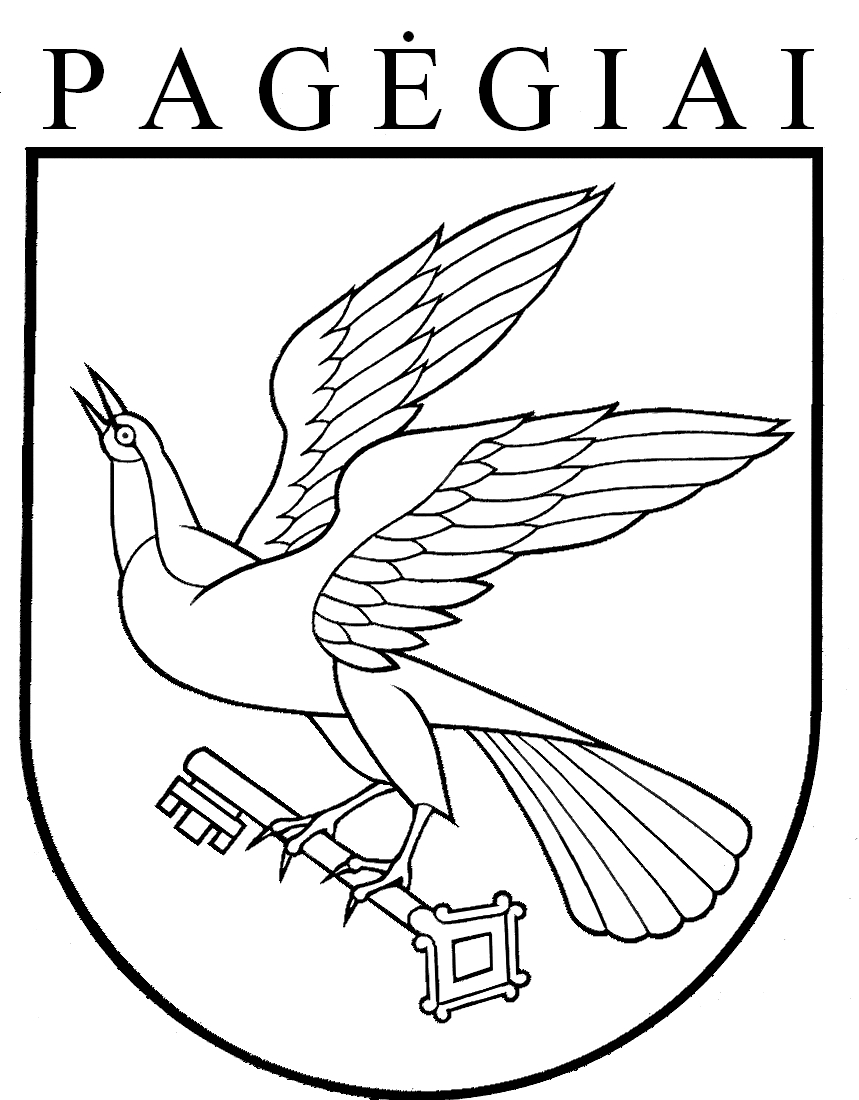 PAGĖGIŲ SAVIVALDYBĖS TARYBAsprendimasDĖL PRITARIMO PAGĖGIŲ SAVIVALDYBĖS VIEŠOSIOS BIBLIOTEKOS VADOVO 2016 METŲ VEIKLOS ATASKAITAI 2017 m. balandžio 27 d. Nr. T-74PagėgiaiDuomenų bazių pavadinimai2015 m.2016 m.SkirtumasEBSCO5261 201+ 675NAXOS MUSIC257- 18INFOLEX03 547+ 3 547BIBLIOTEKOS INTERNETO SVETAINĖ  (dėl konkrečios informacijos paieškos)www.pagegiusvb.lt11 83711 777-60Įrangos pavadinimasBibliotekaSkaičiusKompiuteriai su interneto prieigaViešoji biblioteka26Filialai31Daugiafunkciniai įrenginiaiViešoji biblioteka6Filialai8Elektroninė knygų skaityklėViešoji biblioteka3Vaizdo aparatūra (Multimedia)Viešoji biblioteka1TelevizoriusViešoji biblioteka1FotoaparatasViešoji biblioteka1Interaktyvus ekranasViešoji biblioteka1MagnetolaViešoji biblioteka1Žiniasklaidos atstovų publikuota informacijaŽiniasklaidos atstovų publikuota informacijaŽiniasklaidos atstovų publikuota informacijaŽiniasklaidos atstovų publikuota informacijaPublikuota:2015 m.2016 m.SkirtumasRespublikinėje spaudoje4951+2Vietinėje spaudoje101111+10 Internetiniuose portaluose269278+9TV laida „Gimtoji žemė“31-2Lietuvos radijas3035+5Žinių radijas02+2Iš viso:452472+26Bibliotekos darbuotojų publikuota informacijaBibliotekos darbuotojų publikuota informacijaBibliotekos darbuotojų publikuota informacijaBibliotekos darbuotojų publikuota informacijaPublikuota:2015 m.2016 m.SkirtumasRespublikinėje spaudoje3645+9Vietinėje spaudoje5778+21Internetiniuose portaluose127225+98Iš viso:220348+128Eil. Nr.Paslaugų pavadinimas1.Prieiga prie interneto.2.Mokslinių ir grožinių dokumentų išduotis į namus.3.Naujausių laikraščių bei žurnalų išduotis vietoje, senesnių – išduotis į namus.4.Informacijos paieška tradiciniuose spausdintuose ir elektroniniuose informacijos masyvuose padedant bibliotekininkui.5.Atsakymai į tikslinamąsias, faktografines, temines, adresines vartotojų užklausas.6.Galimybė aplankyti fotografijos, tapybos, dailės, tautodailės, literatūros, parodų ekspozicijas.7.Galimybė apsilankyti bibliotekos organizuojamuose renginiuose.8.Turizmo galimybių Pagėgių krašte atskleidimas.9.Supažindinimas su Pagėgių krašto švietimo institucijomis.10.Informavimas apie jaunimo užimtumu besirūpinančias Pagėgių savivaldybės organizacijas.11.Žinių apie teisinės pagalbos galimybes Pagėgių krašte suteikimas.12.Supažindinimas su kultūrine Pagėgių krašto veikla ir informavimas apie Pagėgių savivaldybės žmonių užimtumu besirūpinančias įstaigas.13.Informacijos suteikimas apie Pagėgių krašto žmonių labiausiai propaguojamas sporto sritis.14.Supažindinimas su Pagėgių krašto Nevyriausybinėmis organizacijomis.15.Supažindinimas su Pagėgių krašto istorija.16.Pagėgių savivaldybės viešosios bibliotekos informacijos paieškos sistemos (IPS) galimybių atskleidimas ir naudojimosi ja mokymai.17.Supažindinimas su informacija apie Pagėgių krašto bendruomenei nusipelniusius žmones.18.Prieigos prie bibliotekos prenumeruojamų duomenų bazių galimybė. Pagėgių savivaldybės viešoji biblioteka prenumeruoja šias duomenų bazes: - EBSCOPublishing eIFL.net (Viso teksto mokslinių straipsnių duomenų bazė:        humanitariniai, socialiniai mokslai, medicina, sveikatos apsauga ir kt.);- NaxosMusicLibrary (Muzikos duomenų bazė: pateikiami klasikinės, džiazo, pasaulio tautų folkloro, šiuolaikinės populiariosios, roko muzikos įrašai, kompozitorių ir atlikėjų        biografijos, muzikos terminų žodynas, daugiau nei 700 operų apžvalgos ir libretai bei kita informacija);- Credo OnlineReferenceService (Duomenų bazėje pateikiama informacija įvairių mokslų temomis. Čia sukaupta per 3 mln. viso teksto įrašų iš daugiau nei 600 žinynų, žodynų, enciklopedijų. Duomenų bazėje galima rasti su ieškoma tema ar asmeniu susijusių straipsnių, apibrėžimų, vaizdų, vaizdo ir garso medžiagos, naujienų, taip pat – nuorodų į įvairius interneto šaltinius, prenumeruojamas duomenų bazes, LNB elektroninį katalogą, atvirosios prieigos ar kitus išteklius).Šiomis duomenų bazėmis gali naudotis bibliotekos vartotojai Informacijos skyriuje arba namuose, gavę iš bibliotekos darbuotojo prisijungimo prie duomenų bazių slaptažodžius.Eil. Nr.Paslaugų pavadinimasSpaudinių kopijavimas A3 ir A4 formatais.Bibliografinių sąrašų ir rodyklių pagal individualias užklausas sudarymas, redagavimas.Informacijos spausdinimas A4 formatu.Teksto surinkimas ir atspausdinimas (atlieka bibliotekininkas) A4 formatu.Teksto spausdinimas spalvotu spausdintuvu A4 formatu.Teksto su grafiniu vaizdu (piešinys, nuotrauka) spausdinimas spalvotu spausdintuvuA4 formatu.Spaudinių skolinimas iš kitų bibliotekų (tarpbibliotekinio abonemento paslaugos).Lankstinukų, kvietimo, vizitinės kortelės, diplomo maketavimas.Prekyba leidybine produkcija.Bibliotekos patalpų ir įrangos nuoma.Meno, foto parodų eksponavimas bibliotekos patalpose.Firmų ir jų paslaugų, atitinkančių bibliotekos veiklos specifiką, reklama bibliotekos patalpose.Laiško išsiuntimas elektroniniu paštu (atlieka bibliotekininkas).Fakso priėmimas.Fakso išsiuntimas: Lietuvoje ir į kitas šalis.Informacijos įrašymas į skaitmenines laikmenas.Dokumento skenavimas.Dokumento įrišimas A4 formatu (iki 50 ir iki 100 lapų), A3 formatu (iki 50 ir iki 100 lapų).Dokumento įrišimas terminiu būdu (iki 30 lapų) A4 formatu.Dokumentų perrišimas ir restauravimas: A4 ir A5 formatais.Darbo su kompiuteriu pamoka: grupėje ir individualiai.Analitinių apžvalgų rengimas ir atrankinės informacijos paslaugų teikimas pagal užsakymą.Pranešimo informacijos – komunikacijos temomis medžiagos pagal užsakymą parengimas.Seminarų, konferencijų, parodų ir kt. renginių organizavimas.Seminarų, konferencijų, parodų ir kt. renginių pravedimas.Bibliotekų veiklą atitinkančių mokymo programų ir kursų rengimas.Leidybos paslaugos.Leidybinės produkcijos, susijusios su bibliotekų veikla  ir suvenyrinės produkcijos su bibliotekos atributika platinimas.Gidų ir ekskursijų vadovų paslaugos, atitinkančios bibliotekų veiklą. Galima rinktis individualias ir grupines, dalyvaujant vertėjui ir be jo ekskursijas.Lietuvos integralios bibliotekų informacijos sistemos (LIBIS) vieningo skaitytojo pažymėjimo ir jo dublikato išdavimas (kai kurių socialinių grupių nariams šis pažymėjimas išduodamas nemokamai).Eil. Nr.Bibliotekos partneriaiKęsto Komskio labdaros ir paramos fondas. Įkūrėjas – Kęstas Komskis.Klaipėdos universiteto Baltijos regiono istorijos ir archeologijos institutas. Direktorė – doc. dr. Silva Pocytė.Lietuvos Respublikos konsulatas Sovetske (Rusijos Federacija). Ministras patarėjas, laikinai atliekantis konsulato vadovo funkcijas – Bronius Makauskas.Kauno Maironio lietuvių literatūros muziejus. Direktorė – Aldona Ruseckaitė.Lietuvos universitetų moterų asociacija (LUMA), kurios skyrius įsteigtas Pagėgių savivaldybės viešojoje bibliotekoje. Skyriaus pirmininkė – Elena Stankevičienė.Lietuvos XXVII knygų mylėtojų draugija (Kaunas).Lietuvos bibliotekininkų draugija (LBD).Lietuvos dailininkų sąjunga.Lietuvos rašytojų sąjunga.Lietuvos kaimo rašytojų sąjunga.Lietuvai pagražinti draugija. Pirmininkas Juozas Dingelis (Vilnius); LPD skyriai rajonuose.Švedijos humanitarinė organizacija „Pagalba Lietuvai – Tikėjimas, Viltis, Meilė“.Fotografų klubas ,,Fotojūra“ (Tauragė).Tauragės krašto muziejus.Tauragės kultūros centras.Tauragės apskrities vyriausiojo policijos komisariato Pagėgių policijos komisariatas.Tauragės suaugusiųjų dailės studija. Vadovės – Jurgita Navickienė ir Vida Karbauskienė.Tauragės moksleivių kūrybos centro dailės skyrius.Valstybės sienos apsaugos tarnybos prie Lietuvos Respublikos vidaus reikalų 
ministerijos Pagėgių rinktinė.Salos etnokultūros ir informacijos centras (Rusnė, Šilutės rajono savivaldybė). Direktorė – Birutė Servienė.Vietos veiklos grupė „Pagėgių kraštas“.Vydūno draugija.Šilutės rajono savivaldybės visuomenės sveikatos biuras.Šilutės Hugo Šojaus muziejus.Klaipėdos apskrities viešoji Ievos Simonaitytės biblioteka. Klaipėdos miesto savivaldybės viešoji biblioteka.Klaipėdos rajono Juozo Lankučio viešoji biblioteka.Jurbarko, Neringos, Palangos, Šilalės, Šilutės, Tauragės, Skuodo rajonų viešosios bibliotekos.Pasaulio lietuvių bendruomenė. Šveicarijos lietuvių bendruomenės pirmininkė, Pasaulio lietuvių bendruomenės valdybos narė, Kultūros komisijos pirmininkė, „Pagėgių krašto garsintojo“ premijos steigėja Jūratė Jablonskytė-Caspersen.Jurbarko, Klaipėdos, Šilalės, Šilutės, Tauragės, Skaudvilės literatų sambūriai.Pagėgių krašto literatų sambūris. Vadovė Elena Stankevičienė.Pagėgių moterų bendrija „Pagėgių vaivorykštė“.Pagėgių savivaldybės seniūnijos.Pagėgių savivaldybės nevyriausybinės organizacijos, kaimo bendruomenės.Pagėgių krašto kultūros įstaigos – Kultūros centras, Martyno Jankaus muziejus, krašto Turizmo ir informacijos centras.Pagėgių savivaldybės mokyklos.AB „Swedbank“.Eil. Nr.DataOrganizatoriaiRenginio vieta01.08Lietuvai pagražinti draugijos atkūrimo 20-mečio ir draugijos valdybos pirmininko Juozo Dingelio 70-mečio jubiliejaus minėjimasLietuvai pagražinti draugijos valdyba (Vilnius)Vilniaus įgulos karininkų ramovė (Vilnius)01.12-1325-ųjų Sausio 13-osios metinių minėjimas „Laisvės naktyje“Pagėgių sav. kultūros centrasPagėgių sav. kultūros centras01.30Lietuvos universitetų moterų asociacijos (LUMA) respublikinis visuotinis susirinkimas - konferencija  „Švieskis ir šviesk“Lietuvos universitetų moterų asociacija (LUMA) ir Kauno kultūros centras „Tautos namai“Kauno kultūros centras 4.02.12Lietuvos valstybės atkūrimo dienai paminėti skirtas renginys „Lietuva  –  mano tėvynė“Pagėgių sav. Stoniškių pagrindinės mokyklos Šilgalių mokykla – daugiafunkcis centrasPagėgių sav. Stoniškių pagrindinės mokyklos Šilgalių mokykla – daugiafunkcis centras5.02.16Lietuvos valstybės atkūrimo dienos minėjimasPagėgių sav. kultūros centrasPagėgių sav. kultūros centras6.03.03Istorinės atminties ekspedicijos „Karlagas‘15“ į lietuvių tremties ir įkalinimo vietas Kazachstano stepėse pristatymasPagėgių sav. kultūros centrasPagėgių sav. kultūros centras7.03.11Lietuvos Nepriklausomybės atkūrimo dienos minėjimasPagėgių sav. kultūros centrasPagėgių sav. kultūros centras8.03.18Klaipėdos regiono viešųjų bibliotekų Tarybos posėdisKlaipėdos apskr. viešoji I. Simonaitytės biblioteka irŠilalės raj. sav. viešoji bibliotekaŠilalės raj. sav. viešoji biblioteka9.04.22Seminarų ciklas „Etninė kultūra bendruomenių gyvenime – tradicijos, šiandiena 2016“ etnografiniuose regionuoseEtninės kultūros globos taryba, LR Žemės ūkio ministerija, Aleksandro Stulginskio universitetas, Rambyno regioninio parko direkcijaRambyno regioninio parko lankytojų centras10.04.27Projekto „Bendruomenės „HUB‘as“ bibliotekoje „Atrask savo saviraiškos kodą“ pristatymo šventėŠilutės raj. sav. F. Bajoraičio viešoji bibliotekaŠilutės raj. sav. F. Bajoraičio viešoji biblioteka11.05.04Profesiniai mokymai bibliotekininkams „Kūrybinis skaitymo skatinimas: vaikų ir jaunimo knygų klubai“Klaipėdos apskr. viešoji I. Simonaitytės biblioteka ir Lietuvos kultūros taryba (Vilnius)Klaipėdos apskr. viešoji  I. Simonaitytės biblioteka12.05.19Lietuvos savivaldybių asociacijos Švietimo ir kultūros komiteto (Vilnius) išvažiuojamasis posėdisPagėgių sav. administracija ir Lietuvos savivaldybių asociacija (Vilnius)Pagėgių sav. viešoji biblioteka13.05.21Tarptautinė muziejų naktis „Rožės pražydėjimas tamsoj“Pagėgių sav. M. Jankaus muziejusPagėgių sav. M. Jankaus muziejus14.06.23Joninių šventė „Tradicijų pynė pagal Vydūną“Pagėgių sav. kultūros centrasPagėgių sav. kultūros centras15.07.06Lietuvos Valstybės dienos ir asociacijos „Pagėgių bendruomenė“ įkūrimo 15-kos metų sukakties  paminėjimasAsociacija „Pagėgių bendruomenė“Pagėgių miesto parkas, prie skulptūros, skirtos Didžiosios ir Mažosios Lietuvos susijungimui16.07.22Susitikimas su LR Ministru Pirmininku Algirdu Butkevičiumi (Vilnius)LR Ministras Pirmininkas Algirdas ButkevičiusPagėgių sav. kultūros centras17.08.05Sueiga pas Martyną JankųPagėgių sav.M. Jankaus muziejus (Bitėnai, Pagėgių sav.)Pagėgių sav.M. Jankaus muziejus (Bitėnai, Pagėgių sav.)18.08.31Klaipėdos apskr. viešosios  I. Simonaitytės bibliotekos 2015-2016 m. įgyvendinto projekto „Bendradarbiaujančios ir kuriančios bendruomenės – krašto pažinimui“ pabaigos renginys ir Regiono bibliotekų tarybos posėdisKlaipėdos apskr. viešoji  I. Simonaitytės bibliotekaKlaipėdos apskr. viešoji  I. Simonaitytės biblioteka19.09.22Akcija„Tarptautinė diena be automobilio“Šilutės raj. sav. Visuomenės sveikatos biurasPagėgių sav. viešoji biblioteka20.10.14Regioninis kvalifikacijos tobulinimo seminaras „Viešųjų bibliotekos fondų ir informacijos išteklių: kūrimas, sauga, apskaita ir sauga“Klaipėdos raj. sav. J. Lankučio viešoji bibliotekaKlaipėdos raj. sav.J. Lankučio viešoji biblioteka21.10.15Vydūno palaikų perlaidojimo 25-mečio sukakties paminėjimasVydūno draugija ir Pagėgių sav. M. Jankaus muziejusVilkyškių evangelikų liuteronų bažnyčia,Bitėnų kapinės,Pagėgių sav. M. Jankaus muziejus22.10.22Pagėgių savivaldybės kultūros centro folkloro ansamblio „Kamana“ 30-ties metų veiklos jubiliejus.Pagėgių sav. kultūros centrasPagėgių sav. kultūros centras23.10.26Profesinio orientavimo pamokos bibliotekininkystės specialybės tema Pagėgių A. Mackaus gimnazijos 8b, 11a (III ag) ir 11b (III bg) kl. mokiniams (mokyt. J. Vasiljevas ir V. Gečas)Pagėgių sav. viešoji bibliotekaA. Mackaus gimnazijaPagėgių A. Mackaus gimnazija24.11.17Projekto„Medijų raštingumas: dalyvauk, sužinok, pasidalink“ pagrindu organizuoti mokymai bibliotekininkams „Informacinis medijų raštingumas“Asociacija „Viešieji interneto prieigos taškai“(Vilnius)ir Pagėgių sav. viešoji bibliotekaPagėgių sav. viešoji biblioteka25.11.18Projekto„Medijų raštingumas: dalyvauk, sužinok, pasidalink“ pagrindu organizuoti mokymai bibliotekininkams „Saugumas virtualioje erdvėje“Asociacija „Viešieji interneto prieigos taškai“(Vilnius)ir Pagėgių sav. viešoji bibliotekaPagėgių sav. viešoji biblioteka26.11.30Tilžės akto dienos paminėjimasPagėgių sav.M. Jankaus muziejusPagėgių sav. M. Jankaus muziejus27.12.07Mokymai „Kaip atpažinti ir nepasiduoti propagandai?“Lietuvos kariuomenės Strateginės komunikacijos departamentasPagėgių sav. kultūros centras2015 m.2015 m.2016 m.2016 m.Gauta lėšų (Eur)Išlaidos (Eur)Gauta lėšų (Eur)Išlaidos (Eur)Iš viso (Eur):145 944,00145 944,00156 303,00156 303,00Iš savivaldybės: 138 458,00138 458,00150 510,00150 510,00Darbo užmokesčiui78 185,0078 185,0087 453,0087 453,00Periodikos įsigijimui3 024,003 024,003 499,003 499,00Kitos išlaidos47 685,0047 685,0051 298,0051 298,00Iš Kultūros ministerijos8 859,008 859,0010 216,0010 216,00Už mokamas paslaugas70,0070,00573,00573,00Fizinių ir juridinių asmenų parama2 342,00(leidiniais)2 342,00(leidiniais)3 837,00(leidiniais)3 837,00(leidiniais)Fizinių ir juridinių asmenų parama94,00(2% nuo gyventojų pajamų mokesčio)113,00(2% nuo gyventojų pajamų mokesčio)-Programų, projektų lėšos4 980,004 980,001 270,001 270,00Kompiuterinei įrangai 869,00869,00--